  CLAYDON & WHITTON PARISH COUNCIL 
    Clerk: Mrs C Greenan, 129 Poplar Hill, , IP14 2AX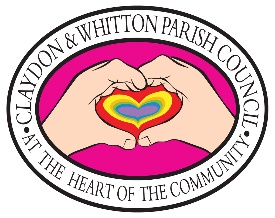                                    Phone/Fax: 07887 459989                                   E-mail: claywhit@btinternet.com                                   Website: www.claydonandbarham.onesuffolk.net Notes to accompany Annual Governance Statement 2021/22NumberReason for ‘No’ responseHow the Parish Council will address this weakness1The Parish Council was late to submit AGAR documents and so missed the dates for the common period for the Exercise of Public Rights.The Parish Council will ensure that the internal audit and AGAR documents are prepared in a timely manner to ensure the common period for the Exercise of Public Rights is met.2The internal audit report found areas of developmentThe Parish Council will produce an Action Plan to improve in the areas highlighted by the Internal Audit.4The Parish Council was late to submit AGAR documents and so missed the dates for the common period for the Exercise of Public Rights.The Parish Council will ensure that the internal audit and AGAR documents are prepared in a timely manner to ensure the common period for the Exercise of Public Rights is met.6The internal audit report found areas of development, particularly around ensuring internal controls are explicit and minutedThe Parish Council will produce an Action Plan to improve in the areas highlighted by the Internal Audit.7The Parish Council failed to minute its consideration of the results of the External Audit from 2020/21.The Parish Council will ensure that the External Audit is properly considered and minuted within a meeting in the next financial year.